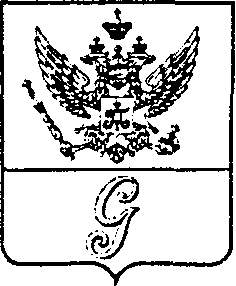 СОВЕТ ДЕПУТАТОВ МУНИЦИПАЛЬНОГО ОБРАЗОВАНИЯ«ГОРОД ГАТЧИНА»ГАТЧИНСКОГО МУНИЦИПАЛЬНОГО РАЙОНАТРЕТЬЕГО СОЗЫВАРЕШЕНИЕ  от 25 марта 2015 года                                                                                   № 17                                           О размере адресных социальных выплатжителям муниципального образования «Город Гатчина» на 2015 год     В соответствии с Положением о порядке адресных социальных выплат жителям муниципального образования  «Город Гатчина» Гатчинского муниципального района в новой редакции, утвержденным решением совета депутатов МО «Город Гатчина» от 25 марта 2015 года №16, совет депутатов МО «Город Гатчина»  РЕШИЛ:     1. Утвердить размер адресных социальных выплат жителям МО «Город Гатчина» на 2015 год, согласно приложению.     2.  Контроль  исполнения решения возложить на постоянную депутатскую комиссию по вопросам санитарного благополучия территории и по координации вопросов здравоохранения, социальной защиты и охраны труда.     3. Решение подлежит официальному опубликованию и распространяется на правоотношения с 01января 2015года.Глава МО «Город Гатчина» -председатель совета депутатовМО «Город Гатчина»                                                             В.А.ФилоненкоПРИЛОЖЕНИЕ                                                          к решению Совета депутатов                                                              МО «Город Гатчина»                                                                        от    25.03.2015 № 17Размер адресных социальных выплат жителям МО «Город Гатчина»на 2015 год.                                                                                                                       Руб.Трудная жизненная ситуациядо 10 000Экстремальная жизненная ситуация  до 20 000